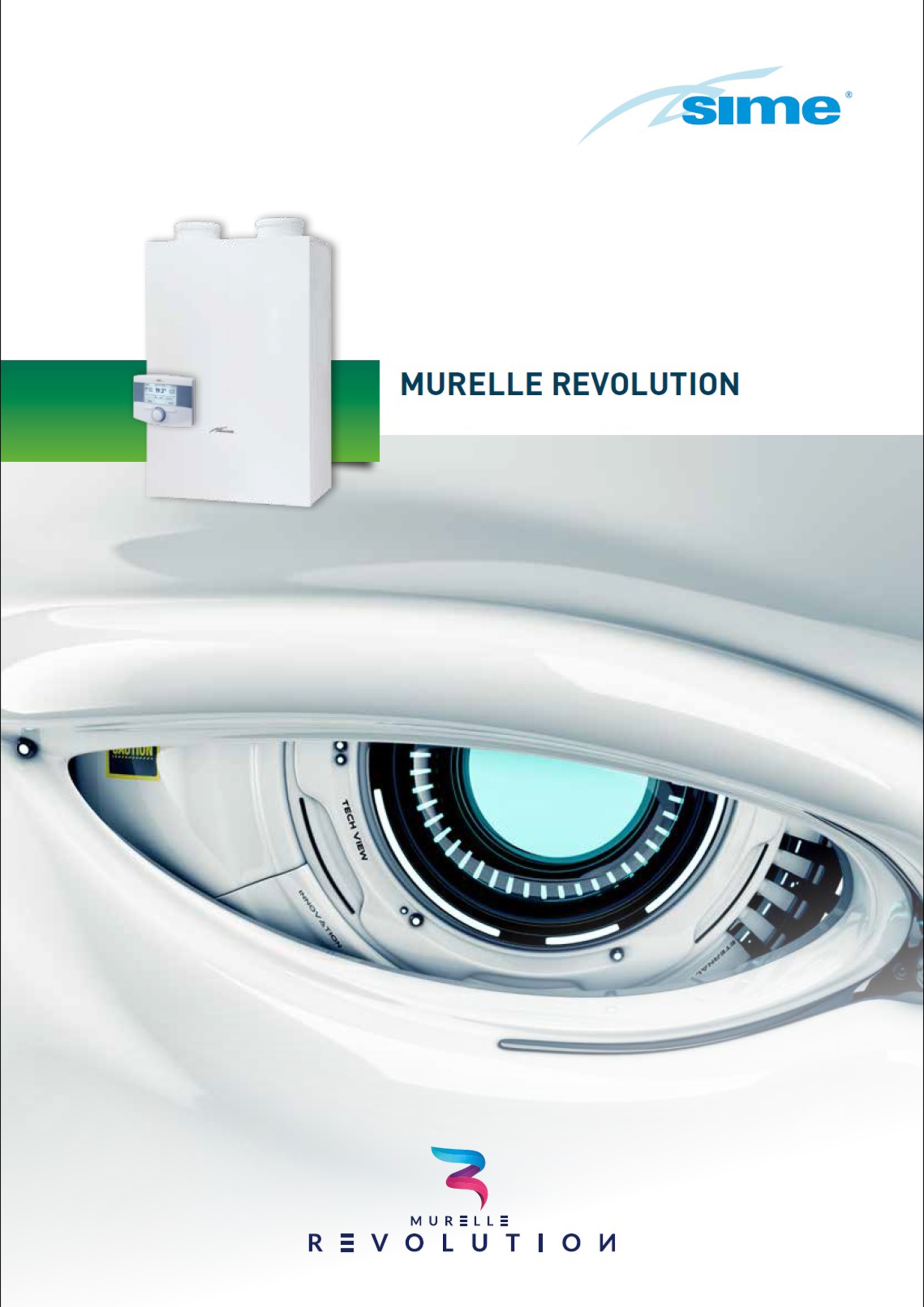 ДОРОГОЦІННИЙ КЛІМАТКОТЕЛ ОПАЛЕННЯ В КЛАСІ А++	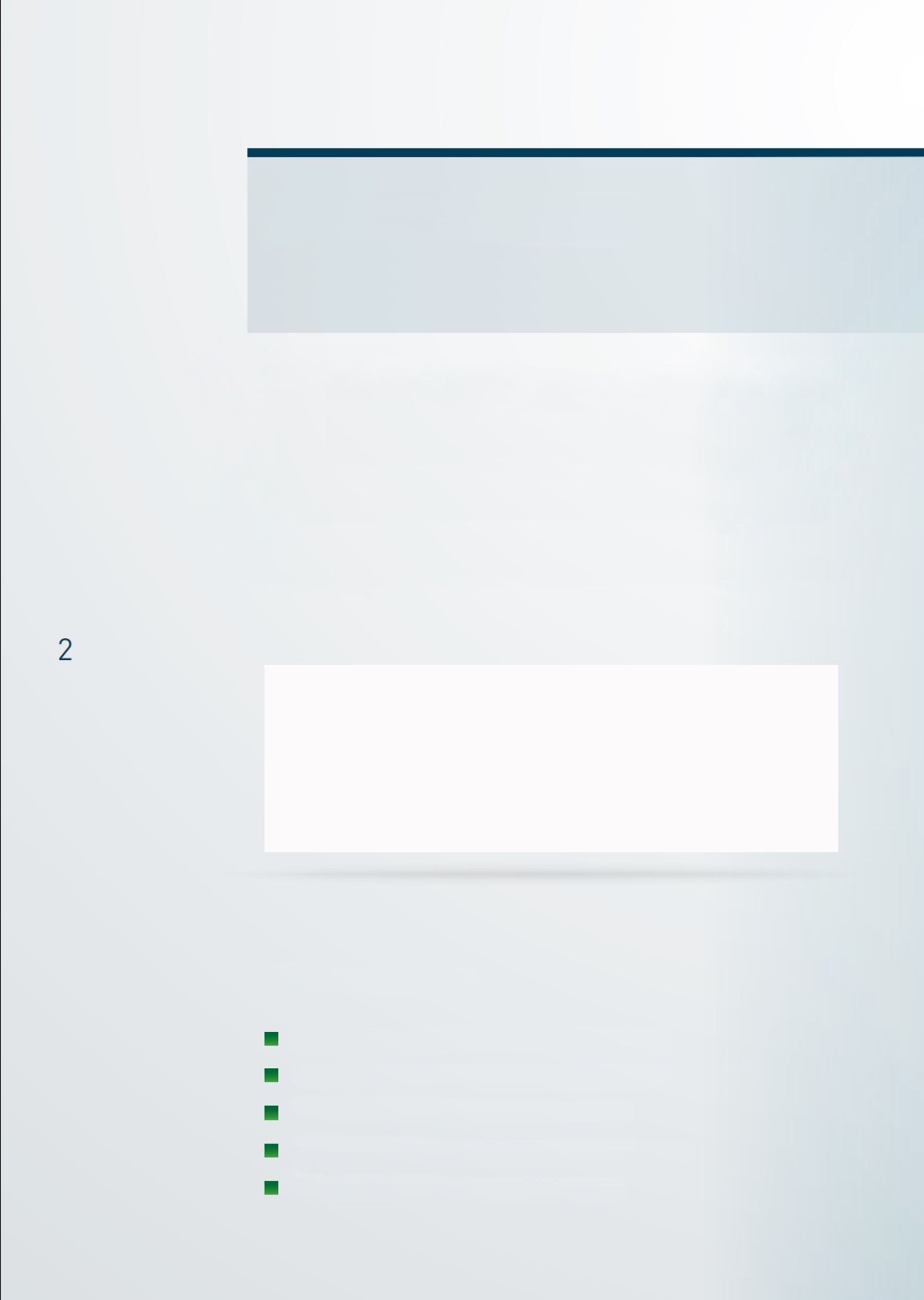 ПОГЛЯД 			У МАЙБУТНЄ SIME ІНТЕГРУВАЛА В ОДНОМУ-ЄДИНОМУ БЛОЦІ ТЕХНОЛОГІЇ СПАЛЮВАННЯ ГАЗУ ТА ТЕПЛОВОГО НАСОСА, ПРИ ЦЬОМУ ОПТИМІЗУВАВШИ ПРОДУКТИВНІСТЬ ТА ГАРАНТУЮЧИ КОМФОРТ. ТЕХНОЛОГІЧНІ ПЕРЕВАГИ Клас ефективності опалення А++ Максимальна компактність та відсутність зовнішнього блоку  Постійний коефіцієнт продуктивності теплового насоса Серійна робота двох генераторів Встановлюється так само, як газовий котел 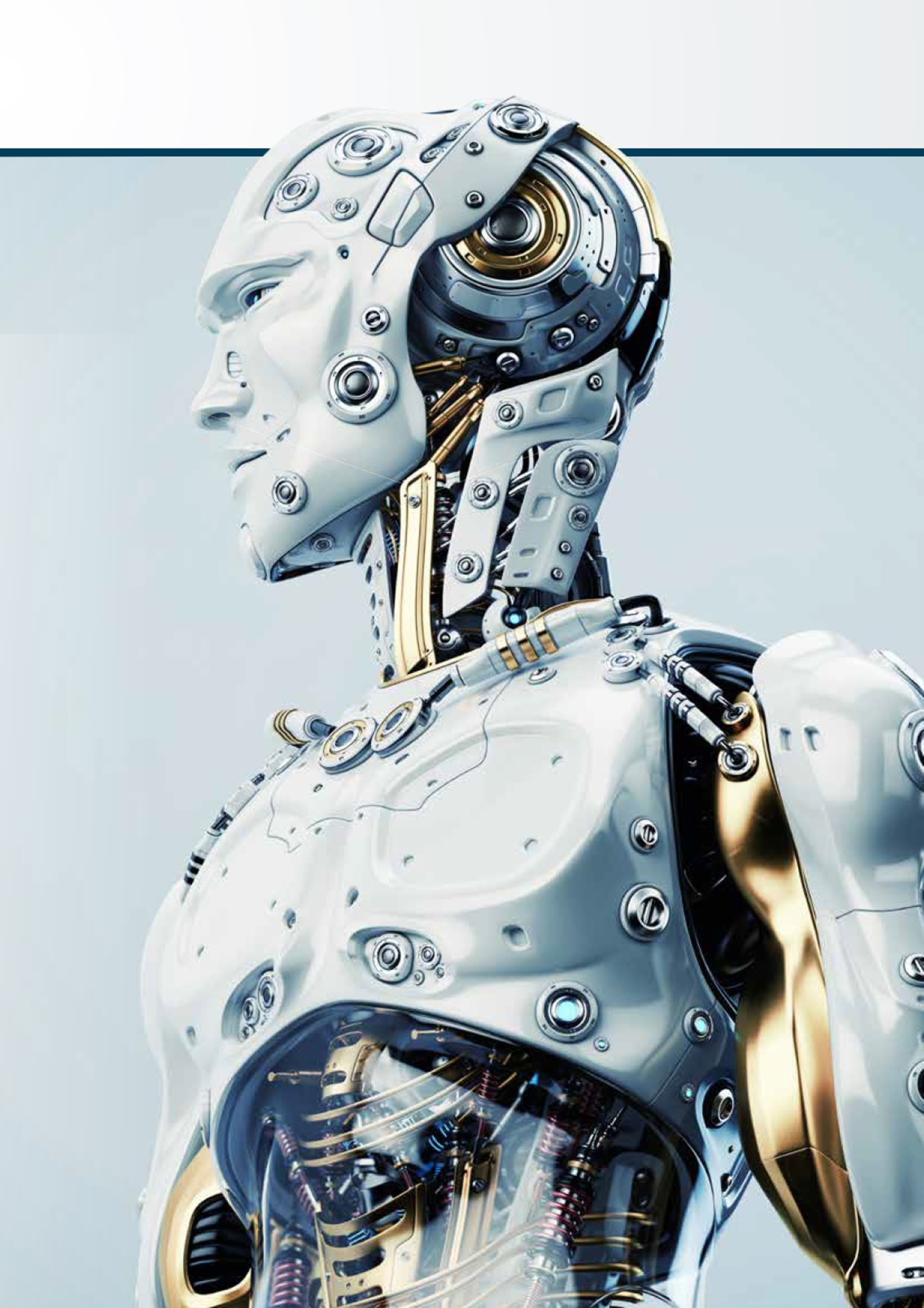 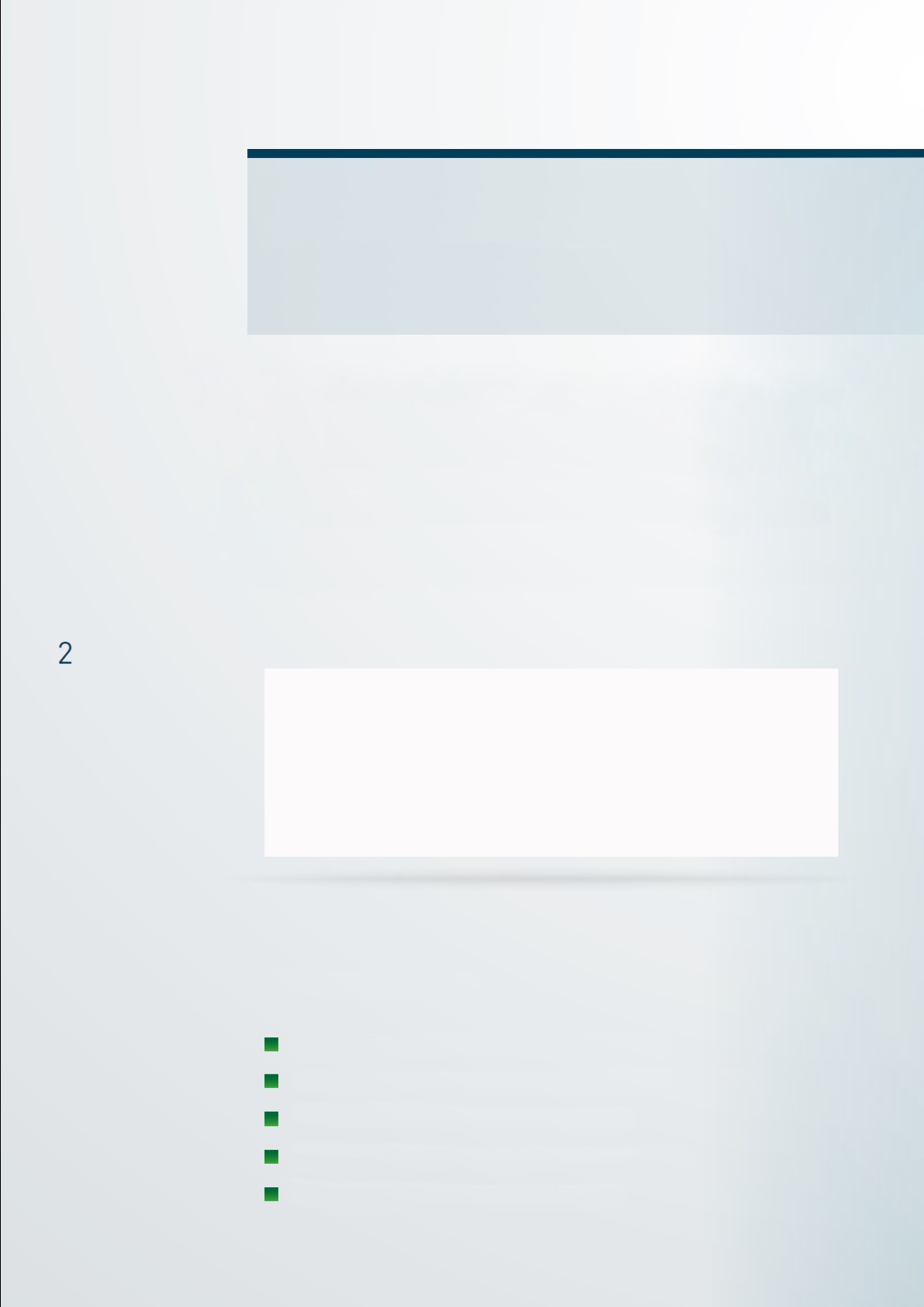 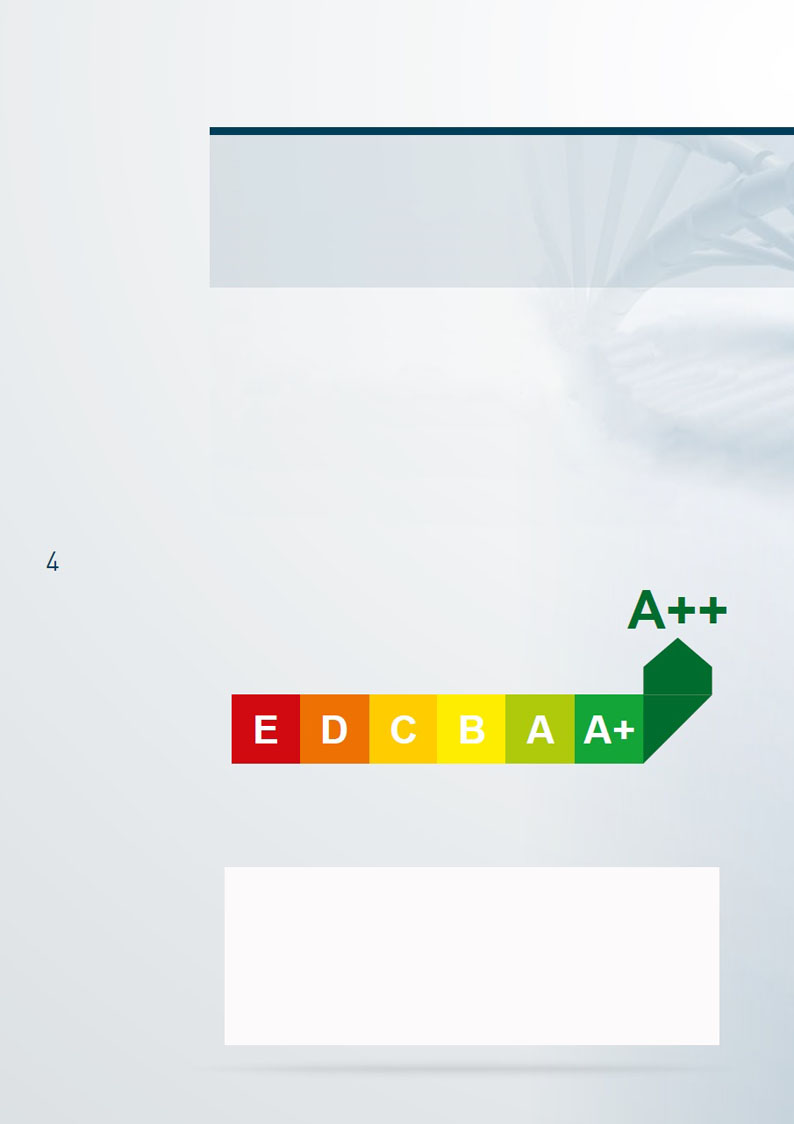 КОТЕЛ В КЛАСІ А++ВИСОКИЙ КЛАС ЕФЕКТИВНОСТІ ТА ВІДСУТНІСТЬ ІНВАЗИВНИХ ВТРУЧАНЬ ДЛЯ ОБСЛУГОВУВАННЯ УСТАНОВКИ РОБЛЯТЬ MURELLE REVOLUTION ІДЕАЛЬНИМ РІШЕННЯМ ДЛЯ ЗМІНИ ПОТОЧНОЇ ЕНЕРГЕТИЧНОЇ КВАЛІФКАЦІЇ БУДІВЕЛЬ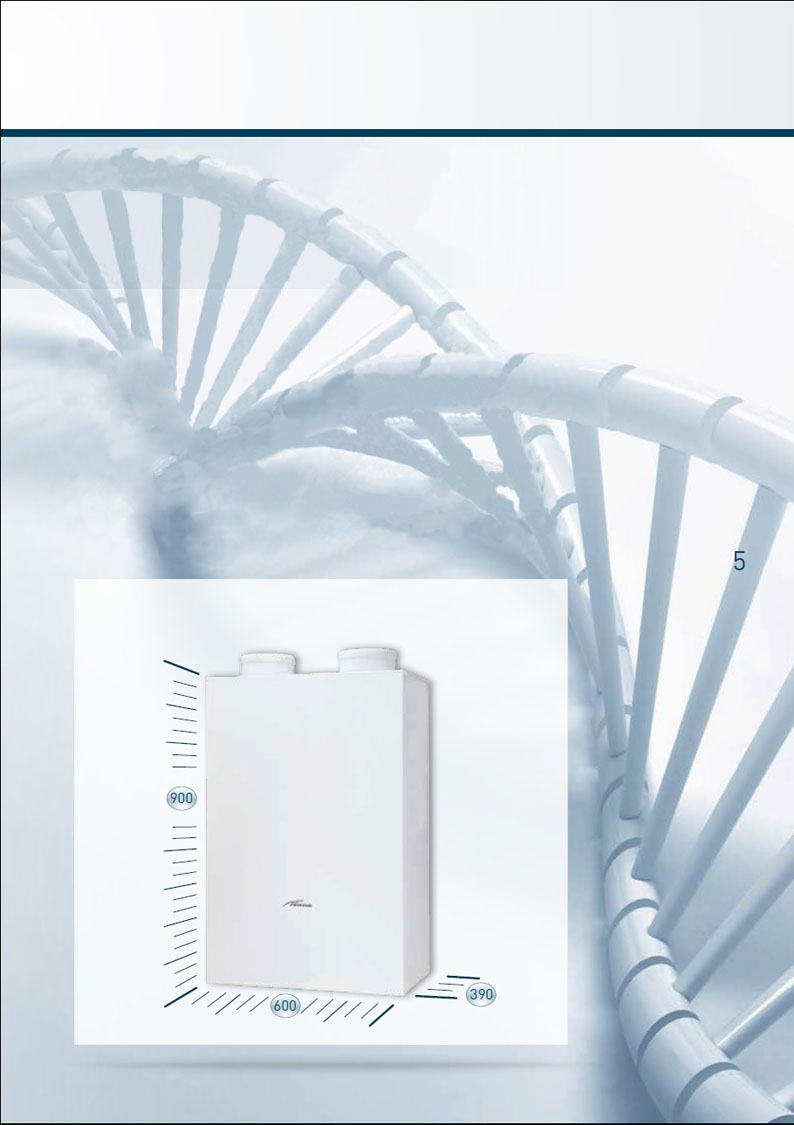 ЗАПРОГРАМОВАНА НА ЕНЕРГЕТИЧНУ ПЕРЕКВАЛІФІКАЦІЮ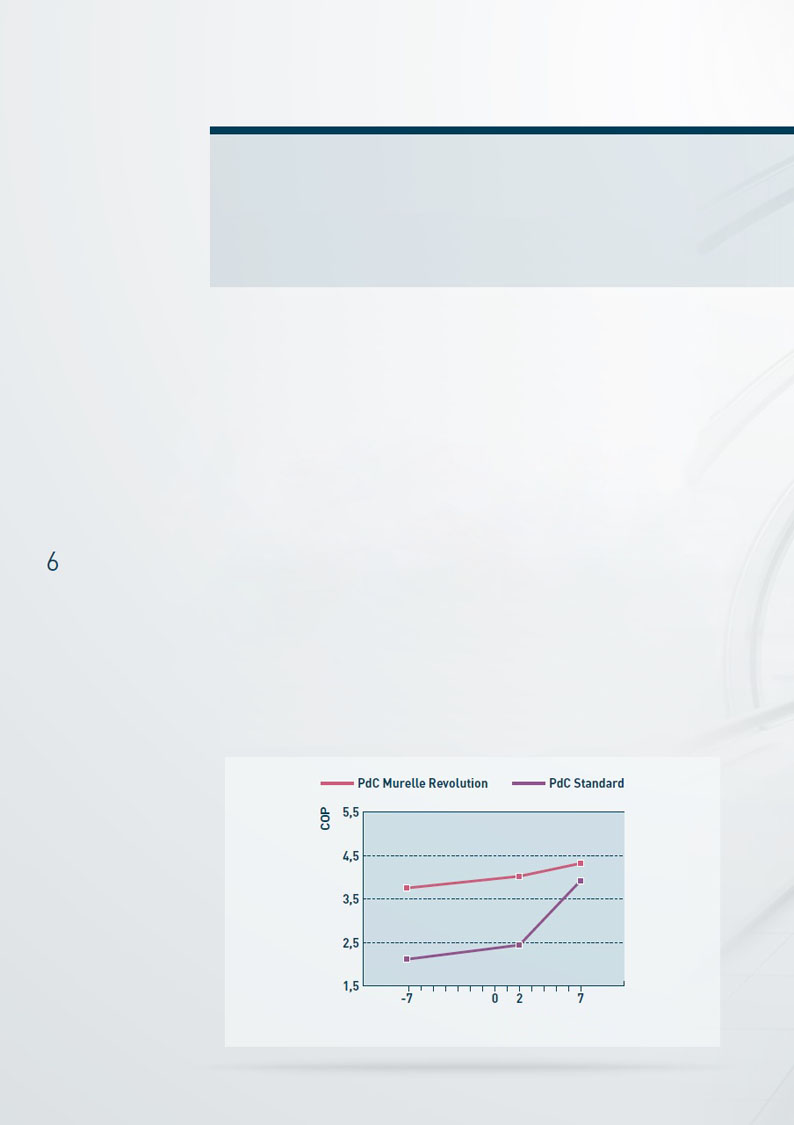 СЕКРЕТ MURELLE REVOLUTION Порівняння між СОР теплового насоса MURELLE REVOLUTION та звичайного теплового насоса Температура ззовні, °C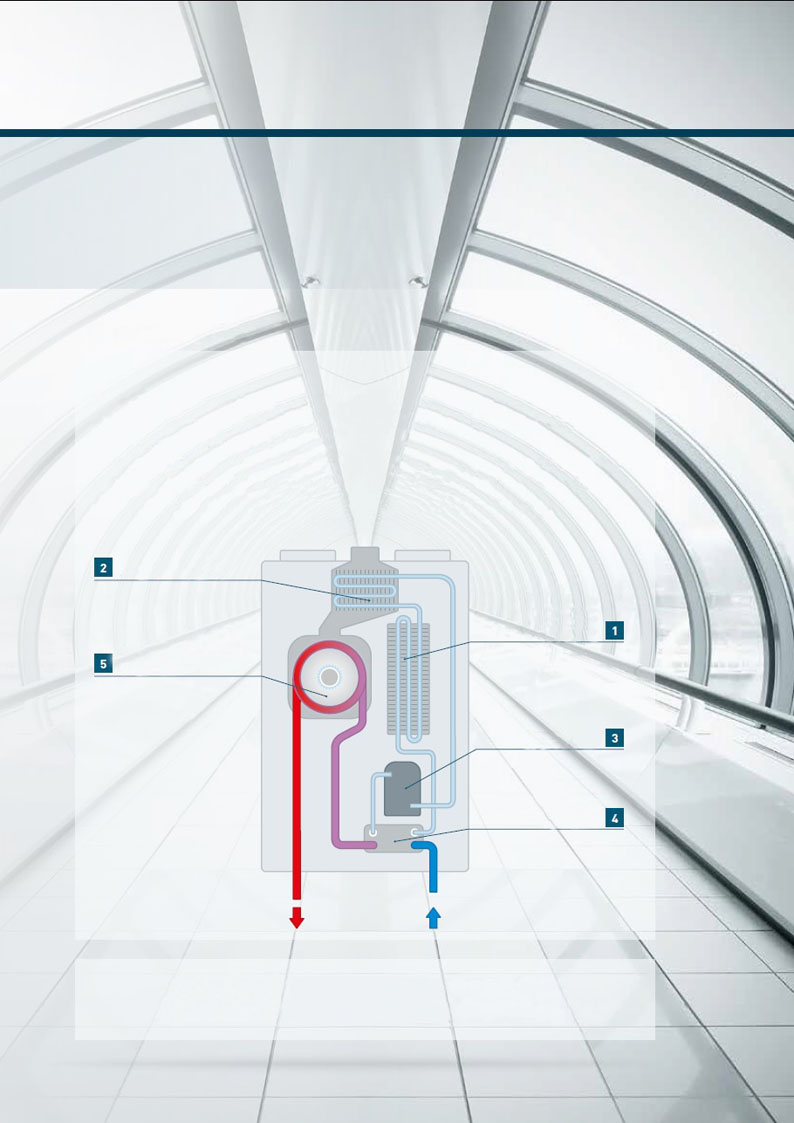 ЯК ПРАЦЮЄ Рідина, яка є носієм тепла, отримує тепло спочатку від повітря, поглинутого ззовні і поданого до головного випаровувача , а потім до випаровувача, який контактує з димом/газами котла . Компресор стискає рідину, і тепло передається до пластинкового конденсатора / теплообмінника , розміщеного у воді зворотного контуру пристрою опалення. Теплообмінник котла  інтегрує залишкову потребу тепла. Випаровувач диму Головний випаровувач Теплообмінник КомпресорПластинковий конденсатор ЕФЕКТИВНІСТЬ НАСТІЛЬКИ ВИСОКА, ЩО ДИМ/ГАЗИ ВІД ЗГОРЯННЯ ВИХОДЯТЬ З ТЕМПЕРАТУРОЮ БЛИЗЬКО 10°C 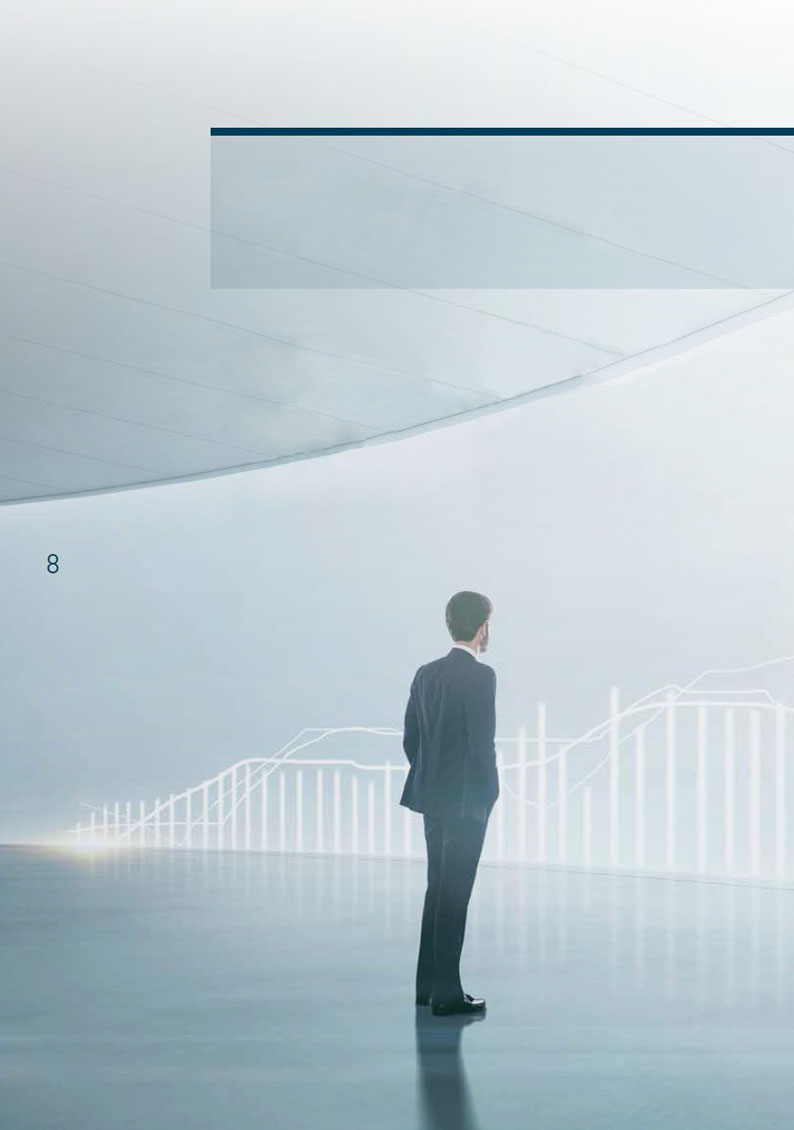 ЛОГІКА, ЯКА ВЕДЕ ТЕБЕ ДО МАЙБУТНЬОГО 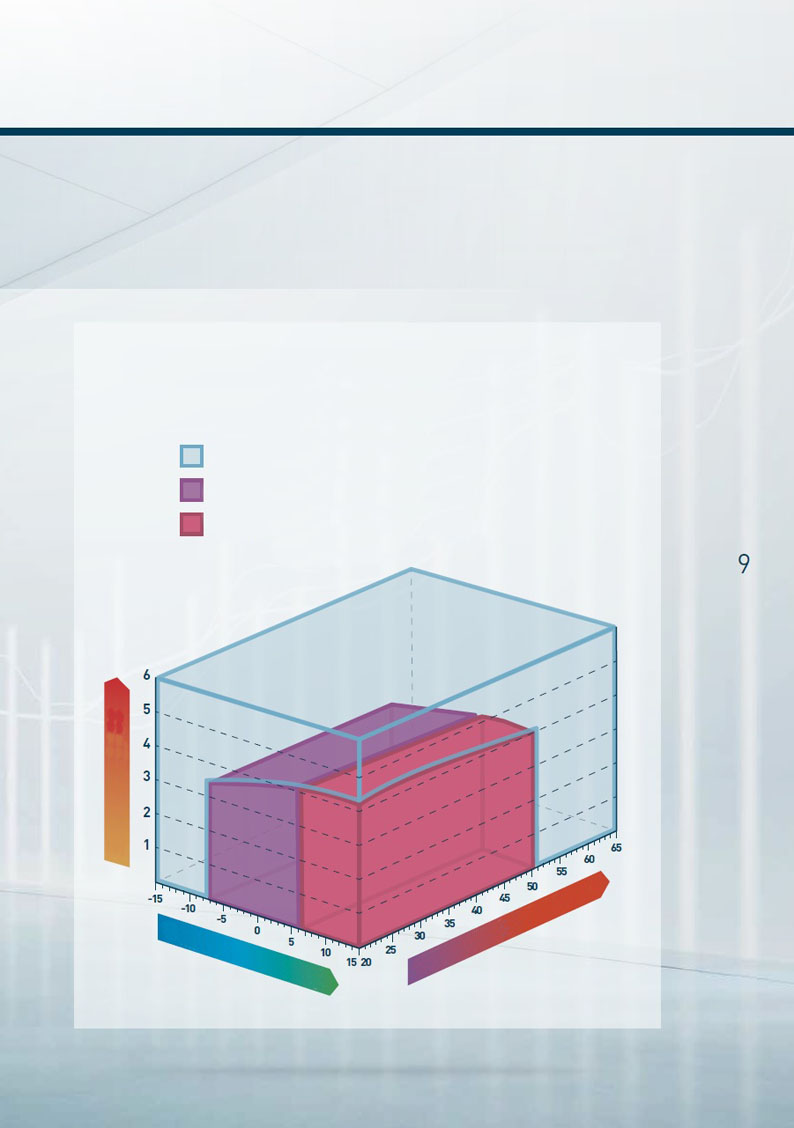  MURELLE REVOLUTION В РЕЖИМІ ОПАЛЕННЯ ПРАЦЮЄ ЛИШЕ КОТЕЛПРАЦЮЮТЬ КОТЕЛ + ТЕПЛОВИЙ НАСОС (ТН)ПРАЦЮЄ ЛИШЕ ТЕПЛОВИЙ НАСОС (ТН)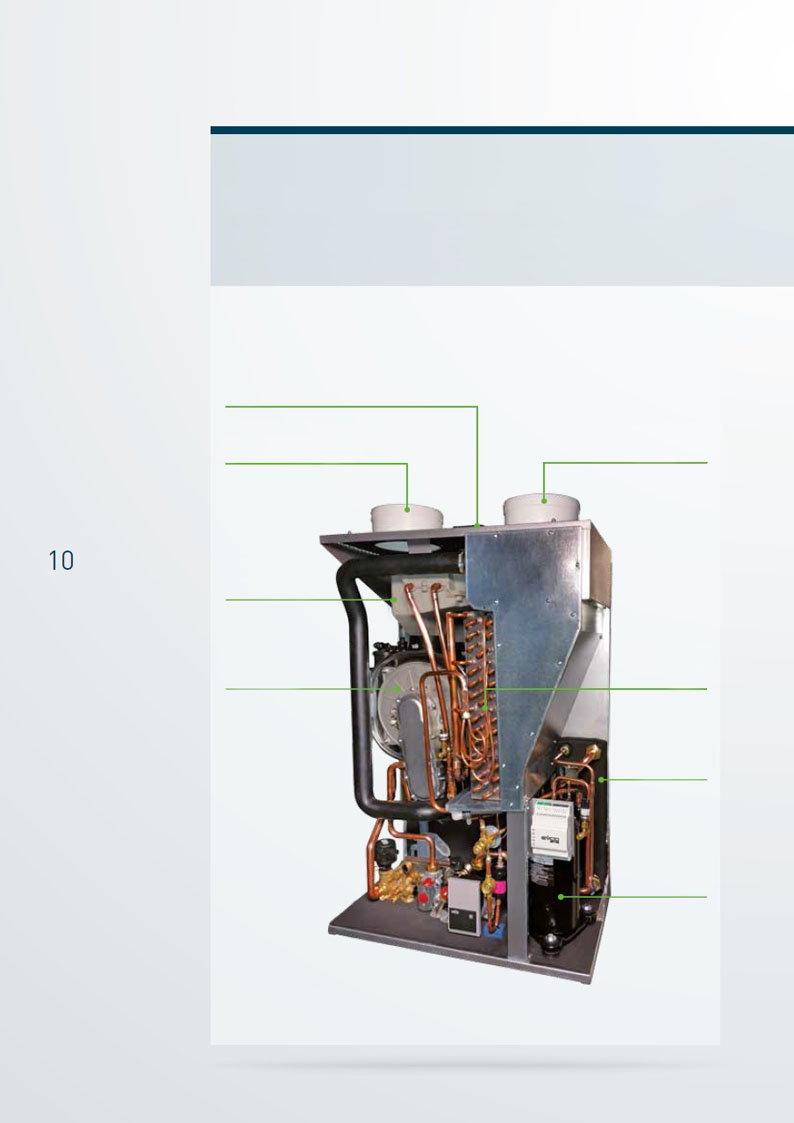 MURELLE REVOLUTION В ДЕТАЛЯХ ТРУБА ВИВЕДЕННЯ ДИМУ КОТЛА ТРУБА ВСМОКТУВАННЯ 				ТРУБА ВИВЕДЕННЯ ПОВІТРЯ КОТЛА / ТН 					ПОВІТРЯ ТН ВИПАРОВУВАЧ ДИМУ КОТЛА ВИПАРОВУВАЧ ТЕПЛООБМІННИК 							ПОВІТРЯ ПЛАСТИНКОВИЙ КОНДЕНСАТОР КОМПРЕСОР ТН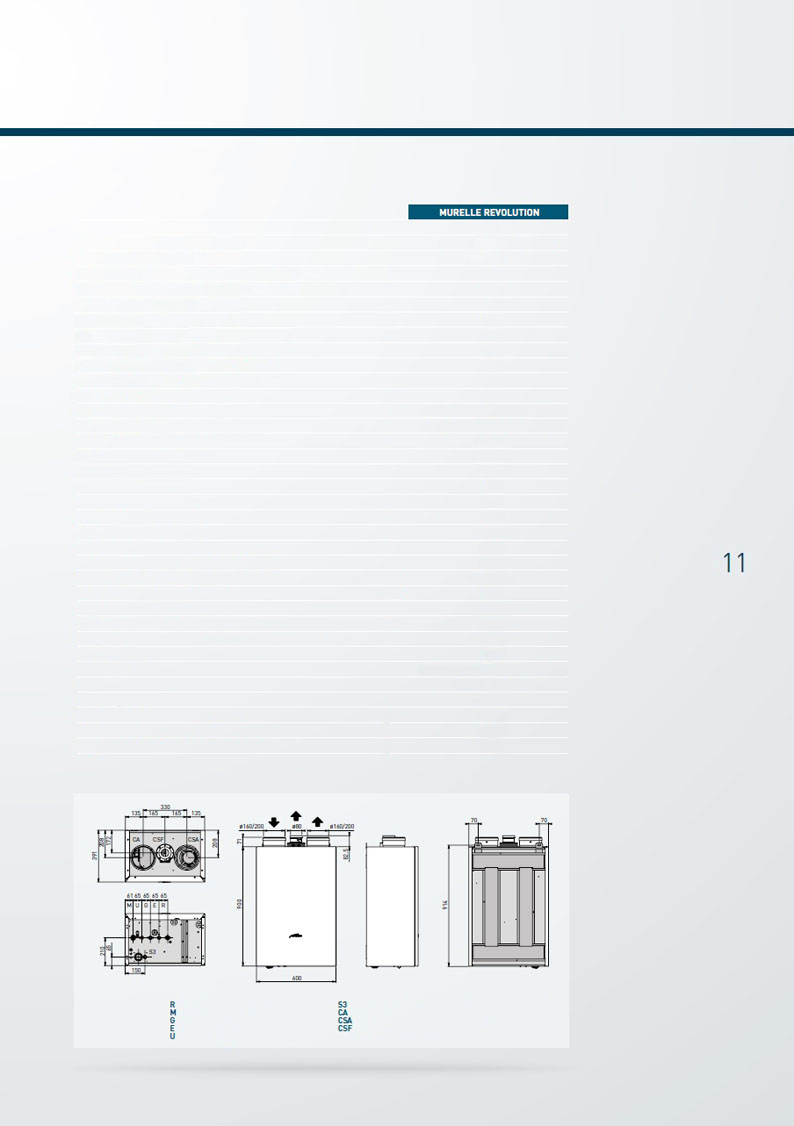 ТЕХНІЧНІ ДАНІ ТА РОЗМІРИ З’ЄДНАННЯЗворотного контуру установки, G*, 3/4 дюйма 	Викиди конденсату, ø 20 ммВихідне установки, G, 3/4 дюйма 		Трубопроводу всмоктування повітря, ø 160/200Подачі газу, G, 3/4 дюйма		Трубопроводу викиду повітря, ø 160/200Вхідне теплої води, G, 1/2 дюйма 		Трубопроводу викидів диму, ø 80Вихідне теплої води, G, 1/2 дюйма 			* G = циліндрична газова різьба, що відповідає стандарту EN-ISO 228-1.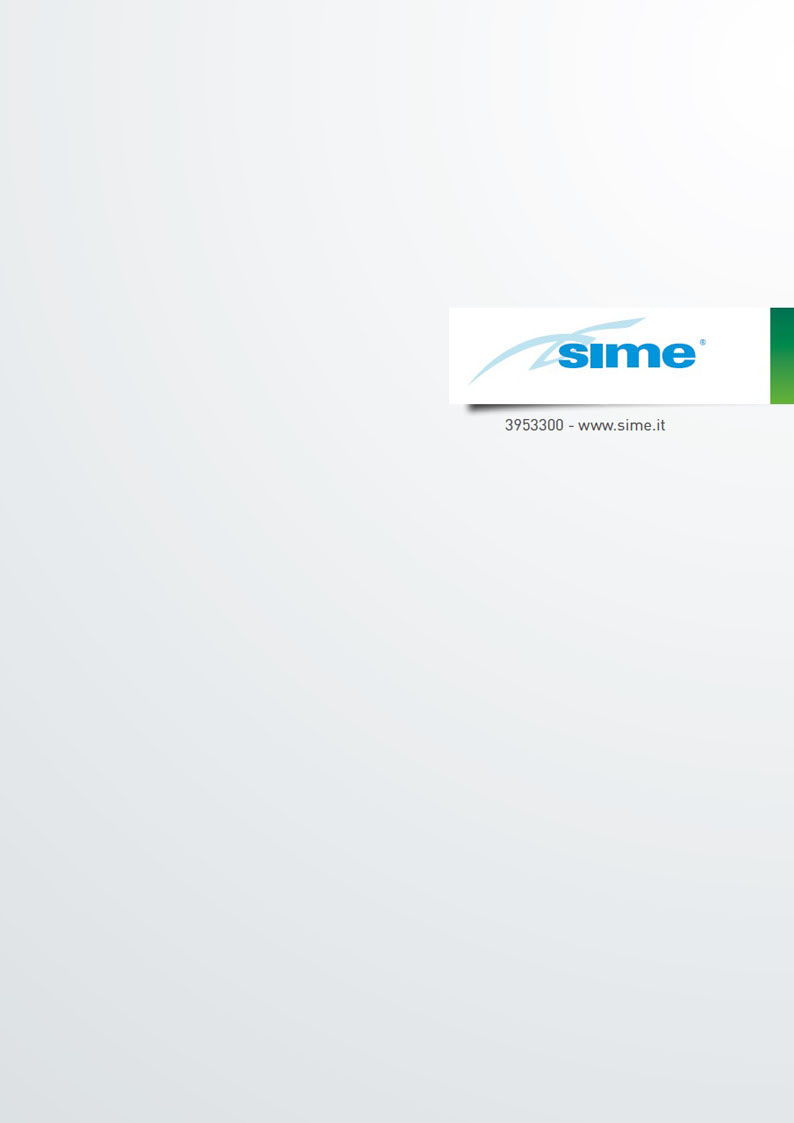 ДОРОГОЦІННИЙ КЛІМАТ	КодВсе частіше установки для створення комфортної атмосфери складаються з котлів та машин зворотного холодильного циклу. Технологія теплового насоса дозволяє постійно дозаповнювати потребу у теплі, але показники його продуктивності мають широкий діапазон змін залежно від умов експлуатації. Справді, у процесі зменшення зовнішньої температури та збільшенні температури споживання, ефективність та потужність теплового повітряного насоса зменшуються. Крім того, зазвичай тепловий насос потребує встановлення зовнішнього блоку, який ускладнює перекваліфікацію установки. Murelle Revolution об’єднує в одному-єдиному виробі газовий конденсаційний котел на 24 кВт та повітряно-водяний тепловий насос на 4 теплових кВт. Тепловий насос виконує свою роль у загальній функції опалення, розташований на зворотному шляху контуру установки та працює в серії з котлом, підвищуючи таким чином загальну ефективність системи. Функція подачі гарячої води гарантована конденсаційним котлом. Murelle Revolution досягає середньосезонної продуктивності в опаленні до 134%, і отже входить до класу ефективності А++ відповідно до Директиви ELD (з енергетичного маркування). А це енергетичний такий енергетичний клас, який робить цей виріб ідеальним для заміщення, підвищуючи енергетичну та економічну цінність приміщення, в якому він встановлений. Murelle Revolution має розміри котла з бойлером та тепловим насосом, не потребує зовнішнього блоку: обидва генератори розміщені всередині захисного покриття-фасаду. Холодильний контур герметично закритий на заводі і не потребує якогось втручання на етапі установки. Крім того, електрична потужність, необхідна для живлення теплового насоса, менше 1 кВт. Виріб потребує лише класичного підключення води та газу, і у випадку встановлення всередині приміщення– два отвори діаметром 160 мм у стіні периметру, щоб абсорбувати тепло повітря ззовні.   поглинати тепло із зовнішнього повітря. Як варіант, котел підходить також і для зовнішньої установки в частково захищеному місці. Високий клас ефективності, у поєднанні з відсутністю інвазивних операцій з обслуговування установки, роблять  MurelleRevolution ідеальною для  зміни поточної енергетичної кваліфкації будівель. Інновація Murelle Revolution – це контур теплового насоса, в який інтегровані два випаровувачі: один здійснює обмін із зовнішнім повітрям через труби, розташовані у верхній частині машини, а інший – інноваційний, це запатентований теплообмінник дим/рідина, що є носієм тепла і дозволяє   відновлювати залишкову теплоту продуктів згоряння. Дим/гази конденсаційного котла мають відносно високу температуру, достатню, наприклад, щоб забезпечити випаровування газу, що міститься в контурі, під’єднаному до компресора. Таким чином коефіцієнт продуктивності (СОР) теплового насоса залишається майже постійним, незалежно від температури зовнішнього повітря. Щоб зрозуміти ідею ефективності поєднання теплового насоса та котла, досить подумати, що дим від згоряння виходить з апарату після обміну при температурі близько 10°C. З точки зору гідравліки конденсатор теплового насоса з’єднаний послідовно з обмінником котла і попередньо нагріває зворотній контур установки, дозволяючи котлу працювати з нижчею різницею температур потоків подачі та зворотнього, а отже модулювати потужність, що видається; таким чином зменшується споживання метану, як і викиди СО2 в атмосферу.Керує двома процесорами власний логічний процесор, розроблений Sime, вбудований до пульту дистанційного керування, який контактує з котлом та тепловим насосом через протокол ModBus. Якщо зовнішня температура перевищує значення, встановлене за певним параметром (за змовчанням – 7°C), то запускаються в дію у швидкій послідовності як тепловий насос, так і котел. При наближенні до налаштованого значення котел починає модулювати потужність, аж допоки вона не буде задовольняти запит на тепло, тоді і вимкнуться обидва генератори. Якщо зовнішня температура перевищує  7°C (значення, яке можна налаштувати зміною відповідного параметру), то запуститься лише тепловий насос. Котел приєднаєтья до нього лише у випадку, якщо, в межах визначеного проміжку часу, насос самотужки не зможе задовольнити потребу тепла. Номінальна теплова потужність (80-60°C)кВт19,7Номінальна теплова потужність (50-30°C)кВт21,4 (котел) + 4 (ТН) = 25,4Мінімальна теплова потужністькВт3,9Сезонна енергетична ефективність опалення котлом (EN15502) %91Сезонна енергетична ефективність теплового насоса (EN14825)%155СОР (коефіцієнт продуктивності (7°C повітря ззовні - 35°C на виході)4,45Пристрій контролю температури%4,0Сезонна енергетична ефективність опалення%134,0Клас енергетичної ефективності опаленняA++Код послідовності подачі водиXLКлас енергетичної ефективності пристрою нагріву водиAЗвкова (шумова) потужність пристрою нагрівудБ(А)54Електрична потужність, що поглинається в режимі роботиВт75 (котел) + 970 (ТН) = 1045Електрична потужність, що поглинається в момент увімкненняВт52 (котел) + 1334 (ТН) = 1386Ступінь електричного захистуIP X5dДіапазон/шкала регулювання опалення°C20-75Міститься води в котліл4,65Максимальний тиск під час роботибар3Об’єм розширювальної ємностіл9Тиск розширювальної ємностібар1Діапазон регулювання температури гарячої води°C10-60Теплові витрати для нагріву водикВт24Питома швидкість потоку гарячої води Δt 30°C (EN 13203)л/хв11,2Безперервна швидкість потоку гарячої води Δt 25/35°Cл/хв13,6/9,7Мінімальна швидкість потоку гарячої водил/хв2Тиск у контурі подачі гарячої води (максимальний/мінімальний)бар7,0/0,5Макс. прямолін. довжина горизонт. труб викидів диму ø 80м25Макс. прямолін. довжина горизонт. труб поглин./викид. повітр ø 160м3+3Клас NOX (викидів оксидів азоту)5Тепловий насоснизькотемпературний вода-повітр. Компресоробертальний On-OFFОхолоджувальний газR410AКількість охолоджувальної речовиникг1,15Мінімальна температура роботи теплового насоса°C-7,0°Вагакг84